(Please complete ALL sections. Please do NOT provide a CV)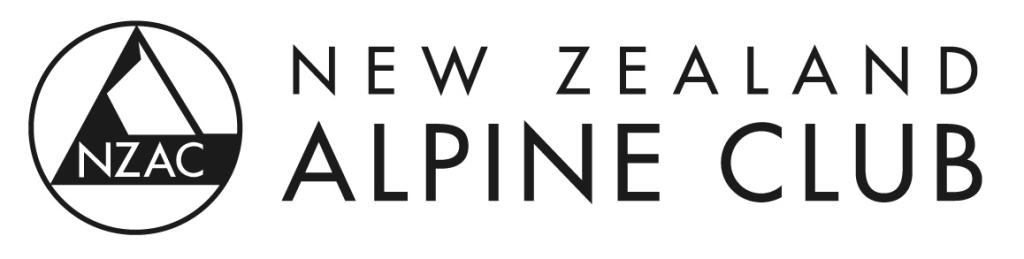 NOMINATION for ELECTION to NZAC BOARDCANDIDATE DETAILSCandidate for: President Elect, 2020 NZAC electionCANDIDATE TO COMPLETETitleTitleTitleTitleTitleFamily nameFamily nameFamily nameFamily nameFamily nameFirst nameFirst nameFirst nameFirst nameFirst namePreferred namePreferred namePreferred namePreferred namePreferred nameFull Street Address(and postal address if different)	Full Street Address(and postal address if different)	Full Street Address(and postal address if different)	Full Street Address(and postal address if different)	Full Street Address(and postal address if different)	Full Street Address(and postal address if different)	Full Street Address(and postal address if different)	Full Street Address(and postal address if different)	Full Street Address(and postal address if different)	Full Street Address(and postal address if different)	Full Street Address(and postal address if different)	Full Street Address(and postal address if different)	Full Street Address(and postal address if different)	Full Street Address(and postal address if different)	Full Street Address(and postal address if different)	Full Street Address(and postal address if different)	Full Street Address(and postal address if different)	Full Street Address(and postal address if different)	Full Street Address(and postal address if different)	Full Street Address(and postal address if different)	Full Street Address(and postal address if different)	Full Street Address(and postal address if different)	Full Street Address(and postal address if different)	Full Street Address(and postal address if different)	Full Street Address(and postal address if different)	Email addressEmail addressEmail addressEmail addressEmail addressTel DaytimeDaytimeAfter hoursAfter hoursMobileAgeAgeNZAC Member #NZAC Member #NZAC Member #GenderGenderGender1. Relevant skills and attributes you will bring to the NZAC Board (e.g. organisational knowledge, governance experience, financial literacy, policy, planning and analysis, advocacy, consensus building, cultural awareness – as relevant to the needs of the position):2. Are there any possible conflicts of interest which could arise if you were appointed to the NZAC Board and what are they?3. List any appointments held by you on other boards/councils 
(e.g. company, school and health boards, national NGO council positions etc; current and previous, include dates by year):4. Qualifications and work experience (include significant work and education history):5. Outdoor recreation and other outdoor interests:6. Ethnicity or iwi affiliations:7. Statement of claim for position for election to the NZAC Board (e.g. Why do you want to be elected to the NZAC Board? What can you contribute to the Board?  What will be your focus area(s) as a Board Member?):Have you read and understood the information on the NZAC website regarding the NZAC Board election process?  Have you read and understood the information on the NZAC website regarding the NZAC Board election process?  Have you read and understood the information on the NZAC website regarding the NZAC Board election process?  Have you read and understood the information on the NZAC website regarding the NZAC Board election process?  YesNoDo you understand the roles and responsibilities of Board members and agree to abide by NZAC rules, policies & procedures and to act in the best interests of NZAC?Do you understand the roles and responsibilities of Board members and agree to abide by NZAC rules, policies & procedures and to act in the best interests of NZAC?Do you understand the roles and responsibilities of Board members and agree to abide by NZAC rules, policies & procedures and to act in the best interests of NZAC?Do you understand the roles and responsibilities of Board members and agree to abide by NZAC rules, policies & procedures and to act in the best interests of NZAC?YesNoYou are aware that NZAC Board work requires you to commit sufficient time to Board meeting preparation and meetings (minimum of 5 per year) and may require other work (such as sub-committee work and meetings)?  You are aware that NZAC Board work requires you to commit sufficient time to Board meeting preparation and meetings (minimum of 5 per year) and may require other work (such as sub-committee work and meetings)?  You are aware that NZAC Board work requires you to commit sufficient time to Board meeting preparation and meetings (minimum of 5 per year) and may require other work (such as sub-committee work and meetings)?  You are aware that NZAC Board work requires you to commit sufficient time to Board meeting preparation and meetings (minimum of 5 per year) and may require other work (such as sub-committee work and meetings)?  YesNoDo you have any criminal convictions?  Do you have any criminal convictions?  Do you have any criminal convictions?  Do you have any criminal convictions?  YesNoAre you an undischarged bankrupt?  Are you an undischarged bankrupt?  Are you an undischarged bankrupt?  Are you an undischarged bankrupt?  YesNoDo you authorise the information provided by you on this form to be (i) seen by those involved in overseeing the NZAC Board election process; and (ii) used for NZAC Board election purposes (including background checking)?  Do you authorise the information provided by you on this form to be (i) seen by those involved in overseeing the NZAC Board election process; and (ii) used for NZAC Board election purposes (including background checking)?  Do you authorise the information provided by you on this form to be (i) seen by those involved in overseeing the NZAC Board election process; and (ii) used for NZAC Board election purposes (including background checking)?  Do you authorise the information provided by you on this form to be (i) seen by those involved in overseeing the NZAC Board election process; and (ii) used for NZAC Board election purposes (including background checking)?  YesNoDo you agree to the publication of (i) your name; (ii) your intention to stand as a candidate in the NZAC Board elections; and (iii) the information provided by you in questions 1-7, by NZAC as part of the NZAC Board election process?  Do you agree to the publication of (i) your name; (ii) your intention to stand as a candidate in the NZAC Board elections; and (iii) the information provided by you in questions 1-7, by NZAC as part of the NZAC Board election process?  Do you agree to the publication of (i) your name; (ii) your intention to stand as a candidate in the NZAC Board elections; and (iii) the information provided by you in questions 1-7, by NZAC as part of the NZAC Board election process?  Do you agree to the publication of (i) your name; (ii) your intention to stand as a candidate in the NZAC Board elections; and (iii) the information provided by you in questions 1-7, by NZAC as part of the NZAC Board election process?  YesNoDo you authorise NZAC to keep this form on a confidential file after the NZAC Board election process?  Do you authorise NZAC to keep this form on a confidential file after the NZAC Board election process?  Do you authorise NZAC to keep this form on a confidential file after the NZAC Board election process?  Do you authorise NZAC to keep this form on a confidential file after the NZAC Board election process?  YesNoI confirm that the information on this is form is true, complete and not misleading at the date of signing. I will promptly notify the General Manager if any material change occurs after the date of signing. I acknowledge that any failure to provide true and complete information may, at the NZAC Board’s discretion, invalidate my candidacy.I confirm that the information on this is form is true, complete and not misleading at the date of signing. I will promptly notify the General Manager if any material change occurs after the date of signing. I acknowledge that any failure to provide true and complete information may, at the NZAC Board’s discretion, invalidate my candidacy.I confirm that the information on this is form is true, complete and not misleading at the date of signing. I will promptly notify the General Manager if any material change occurs after the date of signing. I acknowledge that any failure to provide true and complete information may, at the NZAC Board’s discretion, invalidate my candidacy.I confirm that the information on this is form is true, complete and not misleading at the date of signing. I will promptly notify the General Manager if any material change occurs after the date of signing. I acknowledge that any failure to provide true and complete information may, at the NZAC Board’s discretion, invalidate my candidacy.I confirm that the information on this is form is true, complete and not misleading at the date of signing. I will promptly notify the General Manager if any material change occurs after the date of signing. I acknowledge that any failure to provide true and complete information may, at the NZAC Board’s discretion, invalidate my candidacy.I confirm that the information on this is form is true, complete and not misleading at the date of signing. I will promptly notify the General Manager if any material change occurs after the date of signing. I acknowledge that any failure to provide true and complete information may, at the NZAC Board’s discretion, invalidate my candidacy.DateSignature of candidate